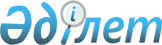 О внесении изменений в постановление Правительства Республики Казахстан от 2 августа 2000 года N 1171Постановление Правительства Республики Казахстан от 9 сентября 2000 года N 1370

      Правительство Республики Казахстан постановляет: 

      1. Внести в постановление Правительства Республики Казахстан от 2 августа 2000 года N 1171 P001171_ "О выделении средств из резерва Правительства Республики Казахстан" следующие изменения: 

      в пункте 1: 

      в абзаце первом слова "65 (шестьдесят пять) миллионов тенге" заменить словами "58 (пятьдесят восемь) миллионов тенге"; 

      в абзаце четвертом слова "20 (двадцать) миллионов тенге" заменить словами "17 (семнадцать) миллионов тенге"; 

      в абзаце пятом слова "9 (девять) миллионов тенге" заменить словами "7 (семь) миллионов тенге"; 

      в абзаце седьмом слова "12 (двенадцать) миллионов тенге" заменить словами "10 (десять) миллионов тенге". 

      2. Выделить Агентству Республики Казахстан по чрезвычайным ситуациям из резерва Правительства Республики Казахстан, предусмотренного в республиканском бюджете на 2000 год на ликвидацию чрезвычайных ситуаций природного и техногенного характера и иные непредвиденные расходы, 7 (семь) миллионов тенге в целях недопущения наступления чрезвычайной ситуации для выполнения государственным учреждением "Казселезащита" мероприятий по снижению уровня воды до безопасной отметки в верховьях реки Малая Алматинка на озерах Туюксуйской группы. 

      2. Министерству финансов Республики Казахстан обеспечить контроль за целевым использованием выделенных средств.     3. Настоящее постановление вступает в силу со дня подписания.     Премьер-Министр   Республики Казахстан     (Специалисты: Мартина Н.А.,                   Петрова Г.В.)
					© 2012. РГП на ПХВ «Институт законодательства и правовой информации Республики Казахстан» Министерства юстиции Республики Казахстан
				